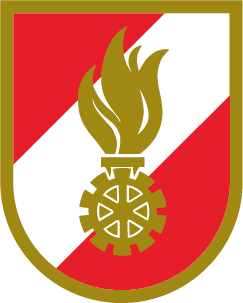 Feuerwehr: PrüfkarteiblattPrüfkarteiblattPrüfkarteiblatt Hydr. Rettungsgerät – Zylinder (ÖNORM EN 13204) Hydr. Rettungsgerät – Zylinder (ÖNORM EN 13204) Hydr. Rettungsgerät – Zylinder (ÖNORM EN 13204) Hydr. Rettungsgerät – Zylinder (ÖNORM EN 13204) Hydr. Rettungsgerät – Zylinder (ÖNORM EN 13204) Hydr. Rettungsgerät – Zylinder (ÖNORM EN 13204) Hydr. Rettungsgerät – Zylinder (ÖNORM EN 13204) Hydr. Rettungsgerät – Zylinder (ÖNORM EN 13204) Hydr. Rettungsgerät – Zylinder (ÖNORM EN 13204)Blatt Nr.: Blatt Nr.: Hersteller:Hersteller:Lagerungsort: Lagerungsort: Lfd. Nr.: Lieferant:Lieferant:Herstellungsjahr: Herstellungsjahr: Inv. Nr.: Prüfverfahren: jährliche Sicht- und Funktionsprüfung lt. ÖBFV RL GP01 Stand 09/2020Prüfverfahren: jährliche Sicht- und Funktionsprüfung lt. ÖBFV RL GP01 Stand 09/2020Prüfverfahren: jährliche Sicht- und Funktionsprüfung lt. ÖBFV RL GP01 Stand 09/2020Prüfverfahren: jährliche Sicht- und Funktionsprüfung lt. ÖBFV RL GP01 Stand 09/2020Prüfverfahren: jährliche Sicht- und Funktionsprüfung lt. ÖBFV RL GP01 Stand 09/2020Prüfverfahren: jährliche Sicht- und Funktionsprüfung lt. ÖBFV RL GP01 Stand 09/2020Prüfverfahren: jährliche Sicht- und Funktionsprüfung lt. ÖBFV RL GP01 Stand 09/2020Prüfverfahren: jährliche Sicht- und Funktionsprüfung lt. ÖBFV RL GP01 Stand 09/2020Prüfverfahren: jährliche Sicht- und Funktionsprüfung lt. ÖBFV RL GP01 Stand 09/2020PrüfungPrüfungPrüfungPrüfungPrüfungPrüfungPrüfungPrüfungPrüfungPrüfungPrüfungPrüfdatum:Prüfdatum:Prüfdatum:Prüfdatum:SichtprüfungSichtprüfungSichtprüfungSichtprüfungSichtprüfungSichtprüfungSichtprüfungSichtprüfungSichtprüfungSichtprüfungSichtprüfungSichtprüfungSichtprüfungSichtprüfungSichtprüfungKralle ohne Beschädigung und guter SitzKralle ohne Beschädigung und guter SitzKralle ohne Beschädigung und guter SitzSchalter „Auf-Zu“ arretiert in 0-StellungSchalter „Auf-Zu“ arretiert in 0-StellungSchalter „Auf-Zu“ arretiert in 0-StellungTypenschild und Richtungssymbole leserlich vorhanden Typenschild und Richtungssymbole leserlich vorhanden Typenschild und Richtungssymbole leserlich vorhanden Allgemeine Dichtheit (drucklos)Allgemeine Dichtheit (drucklos)Allgemeine Dichtheit (drucklos)Schläuche ohne äußere Beschädigung, ohne Knickstellen, keine Aufquellungen, DichtheitSchläuche ohne äußere Beschädigung, ohne Knickstellen, keine Aufquellungen, DichtheitSchläuche ohne äußere Beschädigung, ohne Knickstellen, keine Aufquellungen, DichtheitLeichtgängiges kuppeln der Kupplungshälften möglich (drucklos)Leichtgängiges kuppeln der Kupplungshälften möglich (drucklos)Leichtgängiges kuppeln der Kupplungshälften möglich (drucklos)Vorhandensein und Unverlierbarkeit der SchutzkappenVorhandensein und Unverlierbarkeit der SchutzkappenVorhandensein und Unverlierbarkeit der SchutzkappenVerlängerungen oder Schraubverbindungen in OrdnungVerlängerungen oder Schraubverbindungen in OrdnungVerlängerungen oder Schraubverbindungen in Ordnungzusätzlich beim Akkugerätzusätzlich beim Akkugerätzusätzlich beim Akkugerätzusätzlich beim Akkugerätzusätzlich beim Akkugerätzusätzlich beim Akkugerätzusätzlich beim Akkugerätzusätzlich beim Akkugerätzusätzlich beim Akkugerätzusätzlich beim Akkugerätzusätzlich beim Akkugerätzusätzlich beim Akkugerätzusätzlich beim Akkugerätzusätzlich beim Akkugerätzusätzlich beim AkkugerätFunktionsprüfungFunktionsprüfungFunktionsprüfungFunktionsprüfungFunktionsprüfungFunktionsprüfungFunktionsprüfungFunktionsprüfungFunktionsprüfungZylinder auf Nenndruck in beiden Endstellungen belasten und Dichtheit feststellenBeim loslassen des Steuerventiles muss der Kolben in der bestehenden Lage fixiert seinBefund:Befund:Name Geräteprüfer:Name Geräteprüfer:Unterschrift Geräteprüfer:Unterschrift Geräteprüfer:Unterschrift Feuerwehrkommandant:Unterschrift Feuerwehrkommandant: